DIALOGUE gilla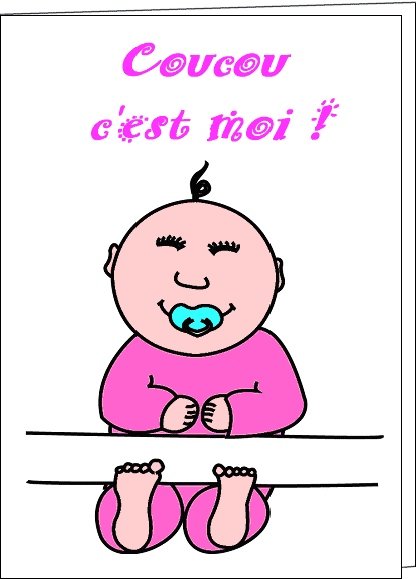 vad gör du?jag pratar med digär det roligt?ja, du är ganska trevligjag vet, men ”ganska”?ok, du är väldigt trevligbra, är du trött?nej, jag är inte trött och du?nej, jag är i full formspelar du poker?ja, jag älskar att spela pokerbläää, jag avskyr poker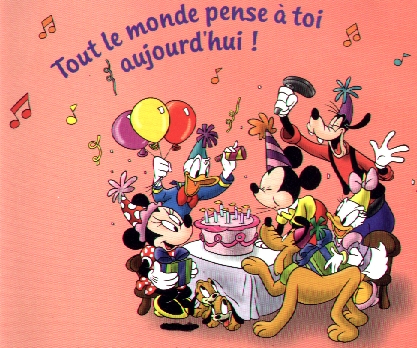 spelar du bowling då?nej, jag gillar inte bowlingdu är ju omöjlignej, jag är inte omöjligvad gör du?jag läser tidningentitta en fågel!jaha, mycket intressantvad har du gjort?jag har varit i Oslogillar du Oslo?ja, men det är dyrtgillar du datorer?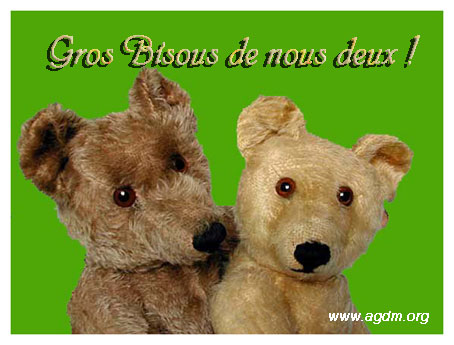 ja, det är roligt med internetvilken musik tycker du om?jag gillar technomusik och du?jag gillar alltvad heter din favoritsångare?han heter Charles Aznavourhur mycket är klockan?svara med hur mycket klockan ärvad är det för väder idag?svara med vädret just nuvilket datum är det idag?svara med dagens datumvad är det?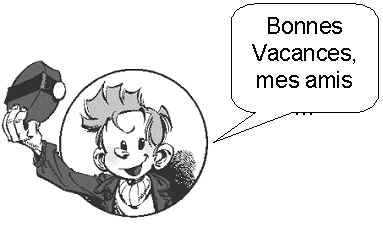 vilken dag är det idag?svara vilken dag det ärvilken färg gillar du?svara vilken färg du gillarfråga om kompisen är norsksvara på kompisens frågafråga hur lång kompisen ärsvara hur lång du ärfråga vad det är för mat idagsvara vad det är för mat idag